о проведении открытого фестиваля Тульской области по лыжероллерам, посвященного 74 годовщине Победы в Великой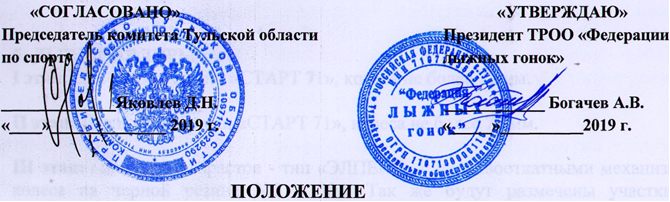 Отечественной войне.ЦЕЛИ И ЗАДАЧИПропаганда и популяризация лыжных гонок и лыжероликовых лыж в Тульской области.Воспитание молодежи, пропаганда здорового образа жизни.Привлечение различных слоев населения к регулярным занятиям физической культурой и спортом.Повышение спортивного мастерства, выявление лучших спортсменов.РУКОВОДСТВО СОРЕВНОВАНИЯМИОбщее руководство и проведение соревнованиями осуществляет комитет Тульской области по спорту и ТРОО «Федерация лыжный гонок».Непосредственное проведение соревнованиями осуществляет ТРОО «Федерация лыжных гонок» и главная судейская коллегия.МЕСТО И ВРЕМЯ ПРОВЕДЕНИЯСоревнования проводятся 5 мая 2019 г. в г. Тула, п. Косая Гора, новая лыжероллерная трасса им. В.П. Веденина.Начало соревнований в 12:00.ПРОГРАММА СОРЕВНОВАНИЙСтарт раздельный. Ход передвижения на лыжероллерах - свободный. Лыжероллеры: для всех возрастов: тип «start-71», колеса диаметром не более 72 мм. Наличие шлемов, очков и лыжных палок обязательно. Мальчики и девочки 2010 года и моложе могут использовать роликовые коньки.Заезд и регистрация до 10-45, мандатная комиссия и жеребьевка в 11-00, Торжественное открытие соревнований в 11-45, начало соревнований в 12-00.Соревнования проводятся по следующим возрастным группам:ОПРЕДЕЛЕНИЕ ПОБЕДИТЕЛЕЙ И НАГРАЖДЕНИЕУчастники, занявшие призовое место в каждой возрастной группе награждаются грамотами, медалями и кубками. Победители и призеры соревнований будут награждаться только при предъявлении в судейскую коллегию документа, подтверждающего возраст участника (паспорта или свидетельства о рождении, для детей).ФИНАНСИРОВАНИЕРасходы, связанные с участием команд в соревнованиях, несут командирующие организации.Расходы, связанные с проведением соревнований, несет комитет Тульской области по спорту и ТРОО «Федерация лыжных гонок».ЗАЯВКИ.Предварительные заявки принимаются на электронный адрес: elenaklekner@gmail.com до 16.00 03.05.2019.Именные заявки, заверенные врачом и руководителем учреждения, подаются в день проведения соревнований в судейскую коллегию.ОБЕСПЕЧЕНИЕ БЕЗОПАСНОСТИ.Соревнования проводятся в соответствии с:«Положением о мерах по обеспечению общественного порядка и безопасности, эвакуации и оповещения участников и зрителей при проведении спортивно-массовых мероприятий» (приказ комитета по спорту;«Рекомендациями по обеспечению безопасности и профилактики  травматизма  при занятиях физической культурой и спортом» (приказ комитета по физической культуре и спорту Российской Федерации от 01.04.1993 г. № 44);с отраслевым стандартом «Управление охраной труда и обеспечением образовательного процесса в РФ. Основные положения ОСТ-01- 2001»- Правилами соревнований по лыжным гонкам.Рекомендуется наличие страховых полисов.Данное положение является официальным вызовом на соревнования!№п/пГруппаГод рождениядистанция, км.1Мальчики2010 и моложе2,52Девочки2010 и моложе2,53Мальчики2008-200954Девочки2008-20092,55Юноши (мл) 2006-2007 7,56Девушки (мл) 2006-2007 57Юноши (ср) 2004-2005 108Девушки (ср) 2004-2005 7,59Юноши (ст) 2002-2003 1010Девушки (ст) 2002-20031011Мужчины 2001-1980 1012Женщины 2001-19801013Мужчины(В1) 1979-19701014Женщины(В)1980 и старше515Мужчины (В2)1969-19601016Мужчины (В3)1959-19501017Мужчины (В4)1949 и старше5